Група: Середня АВихователі: Зубик А.Г., Гуменюк Т.В.Дата: 20.04.2020-24.04.2020Тема тижня: Здорове харчуванняМета: розвивати мовлення, мислення, увагу, уяву; виховувати естетичний смак; продовжувати виховувати свідоме ставлення до свого здоров’я, навчати дітей цінувати його та дбати про нього; збагачувати практичний досвід дитини, надавати можливість приймати рішення; розширювати знання дітей про те, що корисним а що, шкідливим для їхнього здоров’я; формувати елементарне уявлення про вітаміни та їхнє значення для фізичного розвитку дитини.                                                     ЗавданняВідгадайте загадки та пригадайте фрукти та овочіСидить дівчина в коморіА коса її на дворі (морква)Сам червонийЧуб зелений (буряк)Хто ховає під кущі,Супи наші та борщі ( картопля)Довгий зеленийДобрий ,солонийСмачний і сирийХто він такий? ( огірок)Які ви ще знаєте овочі? Які найсмачніші? Які знаєте фрукти?Які фрукти червоного кольору?Овочі бувають солодкі? Якщо так, то які?Якої форми помідора? Якого кольору? Прочитайте дитині прислів’я і приказки, які склав наш народ про здоров’я людини та їжу:Здоров’я за гроші не купишБез їжі і віл не потягнеСіль, хліб, вода – козацька їдаЗ води обід не зваришЛюдина не живе, щоб їсти, а їсть , щоб житиПерегляньте з дитиною відео “Сперечались овочі”https://www.youtube.com/watch?v=giT6b1r6-B0 Вивчіть з дитиною вірш 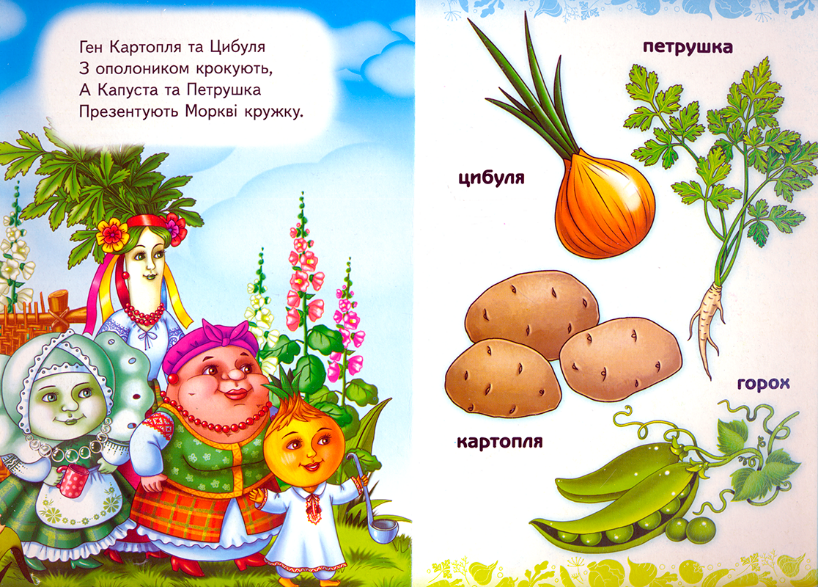 Дидактична гра “Доскажи слівце” Яблуко росте на …( яблуні) Сік з апельсина…( апельсиновий)Варення із груші …( грушеве)Джем із сливи …( сливовий) Напій з лимона …( лимонний)Сік з помідора…( томатний)Салат з овочів …( овочевий)Суп з картоплі …( картопляний)Перегляньте з дитиною повчальний відео- мультик про фрукти та ягодиhttps://www.youtube.com/watch?v=qX9A2NfAt_s Планета Здорового харчування Перегляньте з дитиною картинки, та прочитайте навіщо їсти фрукти та овочіhttps://drive.google.com/file/d/17KmiaoTVTwnTiQt4ucqfTIan8ro5WM9i/view?usp=sharing Руханка Зробіть разом із дитиною цікаву фізкультхвилинку https://www.youtube.com/watch?v=29gX6z9MVAw&list=PLElG6fwk_0UlB0r5RIzWn39qrUkfsoazr&index=12&t=0s Порахуйте з дитиною Скільки бананів?Яка кількість груш?Та скільки ананасів?Яка кількість моркви?                                                             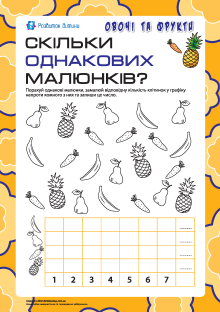 Алгоритм приготування їжіРозкажіть дитині за сюжетними картинками як приготувати правильно їжу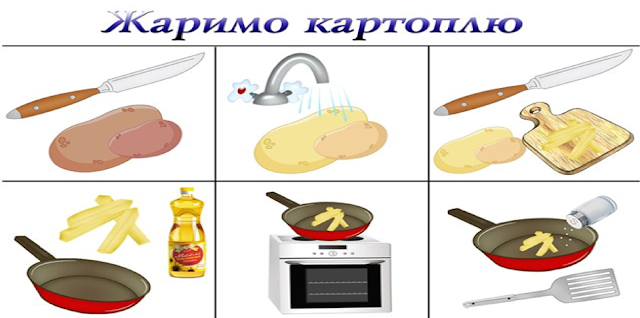 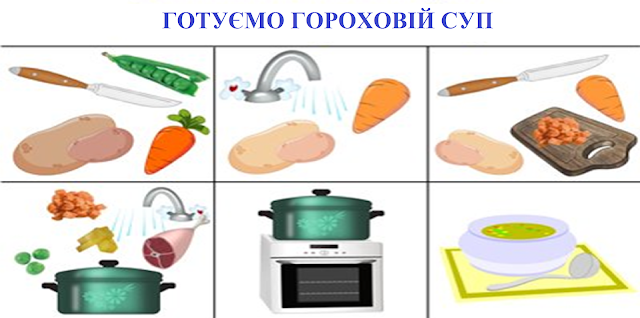 